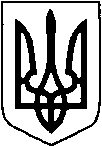 МАР’ЯНІВСЬКА СЕЛИЩНА РАДАЛУЦЬКОГО РАЙОНУ ВОЛИНСЬКОЇ ОБЛАСТІВОСЬМОГО СКЛИКАННЯПРОЄКТРІШЕННЯ __ листопада 2022 року                     смт Мар’янівка                                      № 31/1Про  Відповідно до ст. 46 Закону України «Про місцеве самоврядування в Україні», селищна радаВИРІШИЛА:Затвердити для розгляду на тридцять першій позачерговій сесії селищної ради восьмого скликання 11 листопада 2022 року, такий порядок денний:Про затвердження порядку денного ХХХІ (тридцять першої) позачергової сесії Мар’янівської селищної ради.Інформує: Олег Басалик, селищний голова.2. Про затвердження плану закриття Скригівської гімназії Мар’янівської селищної ради Луцького району Волинської області на 2022/2023 роки.Інформує: Ольга Лакиш - начальник відділу освіти, молоді, спорту та охорони здоров'я.3. Про призупинення діяльності закладу дошкільної освіти з короткотривалим перебуванням «Сонечко» с. Ржищів Мар’янівської селищної ради Луцького району Волинської області.Інформує: Ольга Лакиш - начальник відділу освіти, молоді, спорту та охорони здоров'я.4. Про створення та функціонування груп продовженого дня в закладах загальної середньої освіти Мар'янівської селищної ради у 2022/2023 навчальному році.Інформує: Ольга Лакиш - начальник відділу освіти, молоді, спорту та охорони здоров'я.5. Про внесення змін до рішення Мар’янівської селищної ради «Про організацію харчування дітей в закладах дошкільної освіти в 2022 році» від 23.12.2021 №21/6.Інформує: Ольга Лакиш - начальник відділу освіти, молоді, спорту та охорони здоров'я.6. Про внесення змін до рішення Мар’янівської селищної ради «Про організацію харчування учнів закладів загальної середньої освіти в 2022 році» від 23.12.2021 № 21/7.Інформує: Ольга Лакиш - начальник відділу освіти, молоді, спорту та охорони здоров'я.7. Про виконання Програми розвитку фізичної культури та спорту Мар’янівської селищної ради на 2020-2022 роки.Інформує: Ольга Лакиш - начальник відділу освіти, молоді, спорту та охорони здоров'я.8. Про затвердження Статуту Мар’янівського ліцею Мар’янівської селищної ради Луцького району Волинської області у новій редакції.Інформує: Ольга Лакиш - начальник відділу освіти, молоді, спорту та охорони здоров'я.9. Про передачу комунального майна з балансу закладу дошкільної освіти «Дзвіночок» смт Мар’янівка в оперативне управління та на баланс Мар’янівського ліцею.Інформує: Ольга Лакиш - начальник відділу освіти, молоді, спорту та охорони здоров'я.10. Про надання дозволу на виготовлення проектно-кошторисної документації на реконструкцію котельні ЗДО «Дзвіночок» смт Мар’янівка Мар’янівської селищної ради по вул. Соборна, 12 в смт Мар’янівка Луцького району Волинської області.Інформує: Ольга Лакиш - начальник відділу освіти, молоді, спорту та охорони здоров'я.11. Про надання дозволу на виготовлення проєктно-кошторисної документації «Реконструкція електричних мереж для приєднання електроустановок артезіанських свердловин №1/3 (31-91) та №1/2 (27-91) (кад. № 0720888600:01:001:2879, № 0720888600:01:001:2878) в смт Мар’янівка Луцького району Волинської області».Інформує: Руслан Федюк - начальник відділу містобудування та архітектури, комунальної власності, інвестицій – архітектор.12. Про створення органу приватизації житлового фонду, затвердження Положення про орган приватизації житлового фонду та зразка бланку свідоцтва про право власності на житло.Інформує: Руслан Федюк - начальник відділу містобудування та архітектури, комунальної власності, інвестицій – архітектор.13. Про перейменування вулиці Радгоспна в смт Мар'янівка Луцького району Волинської області.Інформує: Руслан Федюк - начальник відділу містобудування та архітектури, комунальної власності, інвестицій – архітектор.14. Про перейменування вулиці Піонерська в смт Мар'янівка Луцького району Волинської області.Інформує: Руслан Федюк - начальник відділу містобудування та архітектури, комунальної власності, інвестицій – архітектор.15. Про перейменування вулиці Першотравнева в смт Мар'янівка Луцького району Волинської області.Інформує: Руслан Федюк - начальник відділу містобудування та архітектури, комунальної власності, інвестицій – архітектор.16. Про перейменування вулиці 40-річчя Перемоги в смт Мар'янівка Луцького району Волинської області.Інформує: Руслан Федюк - начальник відділу містобудування та архітектури, комунальної власності, інвестицій – архітектор.17. Про перейменування вулиці Першотравнева в с. Бужани Луцького району Волинської області.Інформує: Руслан Федюк - начальник відділу містобудування та архітектури, комунальної власності, інвестицій – архітектор.18. Про утворення юридичної особи – виконавчого комітету Мар’янівської селищної ради та затвердження Положення про виконавчий комітет Мар’янівської селищної ради.Інформує: Олег Басалик, селищний голова.19. Про входження старост до складу виконавчого комітету Мар’янівської селищної ради за посадою.Інформує: Олег Басалик, селищний голова.20. Про утворення виконавчого комітету Мар’янівської селищної ради, як колегіального органу, визначення його чисельності та затвердження персонального складу.Інформує: Олег Басалик, селищний голова.21. Земельні питання:Інформує: Надія Харчук, в.о. начальника відділу земельних ресурсів та охорони навколишнього середовища, головний спеціаліст.1. Про передачу в оренду земельної ділянки жит. села Бужани гр. Мацвейку Миколі Васильовичу.2. Про передачу в оренду земельної ділянки ФГ «Киричук С.А.».3. Про передачу в оренду земельної ділянки жит. села Довгів Киричуку Сергію Анатолійовичу.4. Про заміну сторони у договорі оренди земельної ділянки, що перебуває в оренді гр. Михальчука Василя Вячеславовича.5. Про надання дозволу на розробку проекту землеустрою щодо відведення земельної ділянки та передача її в оренду ПрАТ «Агросвіт Волинь».6. Про передачу в оренду земельної ділянки жит. смт Мар’янівка Романюк Валентині Василівні.7. Про надання дозволу на розробку проекту землеустрою щодо відведення земельної ділянки жит. села Цегів Романюку Віктору Вікторовичу.8. Про надання дозволу на розробку проекту землеустрою щодо відведення земельної ділянки жит. села Цегів Трикуш Ганні Володимирівні.9. Про надання дозволу на розробку проекту землеустрою щодо відведення земельної ділянки жит. села Цегів Трикуш Ганні Володимирівні.10. Про надання в оренду земельної ділянки ПП «Агро-Експрес-Сервіс».11. Про затвердження проекту землеустрою ділянки щодо зміни цільового призначення жит. смт  Млинів Костючко Аллі Миколаївні.12. Про надання дозволу на виготовлення технічної документації із землеустрою щодо інвентаризації земельної ділянки для ведення товарного сільськогосподарського виробництва.13. Про надання дозволу на розробку технічної документації із землеустрою щодо інвентаризації земельної ділянки  для обслуговування Мар’янівської АЗПСМ КНП "Горохівський ЦПМД".14. Про надання дозволу на розробку технічної документації із землеустрою щодо інвентаризації земельної ділянки  для обслуговування  Бранівської  АЗПСМ КНП "Горохівський ЦПМД".15. Про надання дозволу на розробку технічної документації із землеустрою щодо інвентаризації земельної ділянки  для обслуговування Бужанівської АЗПСМ КНП "Горохівський ЦПМД".16. Про надання дозволу на розробку технічної документації із землеустрою щодо інвентаризації земельної ділянки для обслуговування  Цегівської АЗПСМ  "Горохівський ЦПМД".17. Про внесення змін до договорів оренди земельних ділянок  ТОВ «Волинь Агро».18. Про надання погодження у користування мисливських угідь для ведення мисливського господарства державному підприємству «Володимир - Волинське лісомисливське господарство».19. Про передачу в оренду земельної ділянки ПрАТ «Агросвіт – Волинь».20. Про передачу в оренду земельної ділянки ПрАТ «Агросвіт – Волинь».21. Про надання дозволу на розробку проекту землеустрою щодо відведення земельної ділянки та передача її в оренду ПрАТ «Агросвіт Волинь».22. Про передачу в оренду земельної ділянки ПрАТ «Агросвіт – Волинь»23. Про надання дозволу на виготовлення звіту з експертної грошової оцінки на земельну ділянку намічену для продажу у власність розташованої в смт Мар’янівка по вулиці Незалежності, 13.24. Про надання в оренду земельної ділянки жит. села Борочиче гр. Волошину Ігорю Леонідовичу.Селищний голова                                                                             Олег БАСАЛИКОльга Васюренко